	1. Основной целью работы  2014-15 учебном году было создание условий для социализации и творческого саморазвития личности.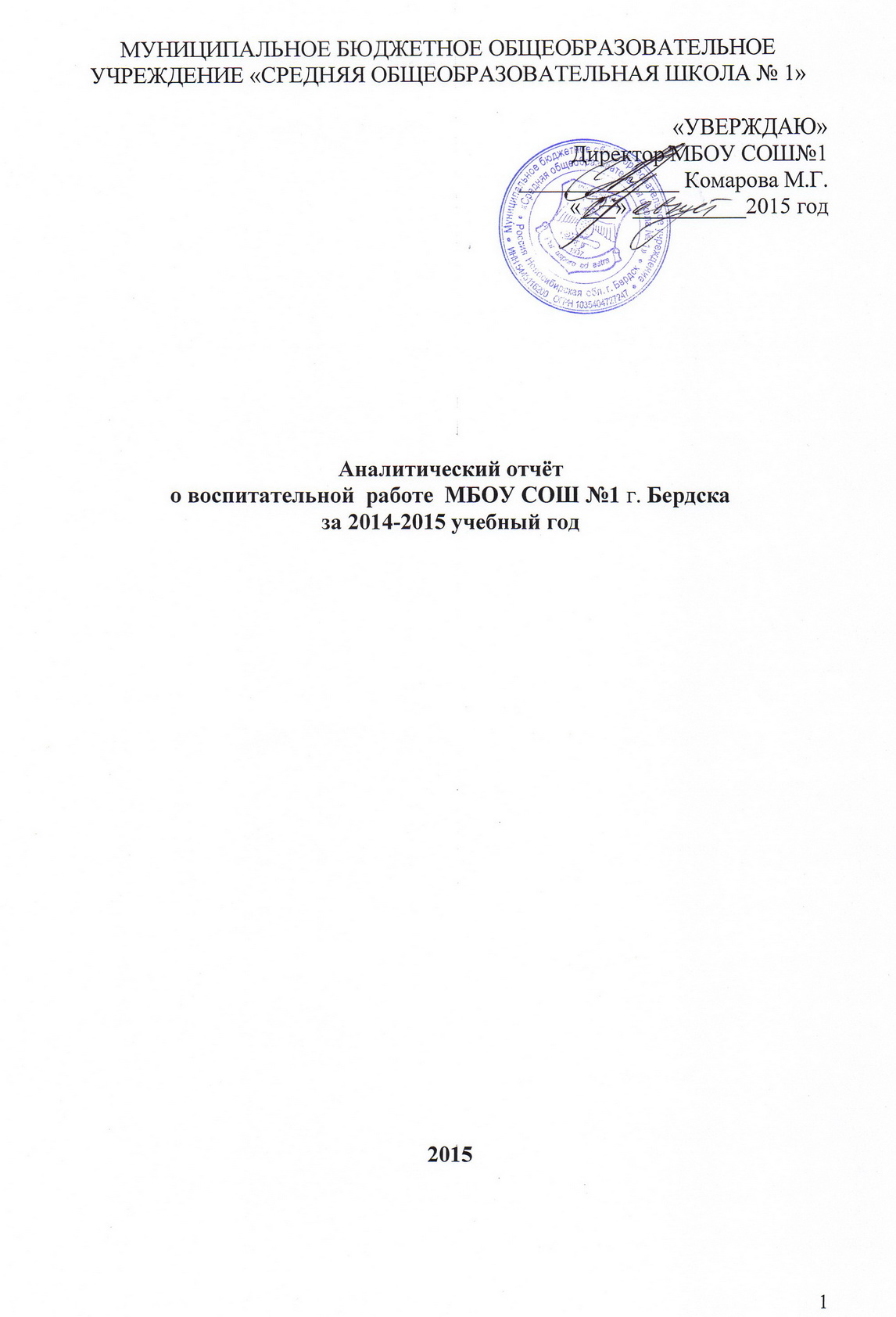 Задачи воспитательного процесса:- систематизировать классным руководителям работу по организации классных коллективов, учитывая результаты диагностического исследования развития коллективов классов в 2008-2014 годах;- провести диагностику воспитательного процесса в апреле-мае 2015 года;- формирование у обучающихся чувства патриотизма и сознания активного гражданина;- воспитание и формирование здорового образа жизни обучающихся;- профилактика правонарушений и безнадзорности;- создание условий для реализации духовного, творческого и интеллектуального потенциала подростков и молодежи, удовлетворения коммуникативных потребностей;- создание и развитие детских коллективов обучающихся;- создание воспитывающей предметной среды, позволяющей педагогически целесообразно оснастить воспитательный процесс;- развитие органов самоуправления в классных коллективах.Система воспитательной работы в МБОУ СОШ №1 в 2014-15 учебном году строилась на проведении воспитательных общешкольных мероприятий, воспитательных классных мероприятий в 1-11-ых классах, работе дополнительного образования на базе школы (кружки, студии, клубы и спортивные секции) по следующим основным направлениям деятельности: Гражданско-патриотическое воспитание. Здоровьесберегающее воспитание.Трудовая деятельность и экологическая деятельность.Формирование коммуникативной культуры.Интеллектуальное воспитание.Работа органов самоуправления.Воспитание семейных ценностей.Работа организационно-педагогической службы2. Управление воспитательной деятельностью:Работа с педколлективом по вопросам воспитания рассматривалась:На педагогических советах «О задачах на 2014-2015 учебный год» «Результаты I, II, III четверти 2014-2015 учебного года. О принятии мер по устранению обстоятельств, способствовавших совершению преступлений и других нарушений закона» «Успешность обучающихся, как мотивация на саморазвитие обучающихся»На совещании при директоре   «Организация питания обучающихся. Работа классного руководителя с родителями по вопросам организации питания детей» «Состояние адаптационных процессов у первоклассников» «О результатах адаптации обучающихся 5-х классов» «О состоянии УВП в 9-х классах и перспектива их комплектования 10-х классов и профильного обучения»На совещании классных руководителей в рамках рабочих совещаний: «Организация занятости детей и подготовка и проведение осенних, зимних и весенних каникул и»;«Подготовка и проведение мероприятий к 70-летию Победы в Великой Отечественной войне»;«Подготовка и проведение месячника гражданственности и патриотизма»3. За 2014-15 учебный год было проведено 86 школьных мероприятия. Самыми яркими стали: День знаний, акция «Всем миром», КВН, Школьный Арбат, Новогодние программы, акции Весенней недели добра, линейка «Последнего звонка», День Здоровья, заключительный 15 праздник «Зажги свою звезду».Особое внимание в 2014-2015 учебном году имели мероприятия, посвящённые 70-летию Победы в Великой Отечественной войне 1941-1945гг. (Вахты Памяти у мемориальной доски ученикам и учителям школы №1, погибшим в годы ВОВ, торжественное вручение медалей «70 лет Победы» труженикам тыла, акции «Мой ветеран», «Свеча Памяти», «Сирень Победы», «Рекорд Победы»Учителем русского языка и литературы Иващенко О.В. продолжена традиция проведения литературных гостиных: «Лицеисты», «Строки, опалённые войной».	4. В мае-июне 2015 года было проведено диагностическое исследование в школе среди обучающихся 5-11-х классов,  задачами которого стали: - выявить динамику общей оценки уровня психологического климата, существующего в коллективах в сравнении с 2008, 2009, 2010, 2011, 2012, 2013 и 2014 годом;- сравнить уровень развития системы коллективных отношений в различных ученических коллективах в сравнении с 2008, 2009, 2010, 2011, 2012, 2013 и 2014 годом;- сравнить отношение к школе обучающихся в 2008 – 2014 годах;- проследить динамику развития таких личностных характеристик обучающихся, как самооценка и эмпатия;- оценить влияние на социально-психологический климат коллектива тех или иных педагогических воздействий.Социально-психологическая самоаттестация коллективаЦель: диагностика уровня развития ученического коллектива, его основных характеристик.Основными характеристиками коллектива являются: ответственность, коллективизм, сплочённость, контактность, открытость, организованность и информированность.Положительная динамика в развитии ученических коллективов наблюдается в 6БГ, 7АГ, 8А, 9А, 10АБ и 11АБ классах. Общий уровень развития коллективов по школе в сравнении с 2014 годом вырос и составил 35 баллов им это наивысший балл за последние 8 лет.Общий уровень развития коллективов 5-ых классовОбщий уровень развития коллективов 6-ых классов Общий уровень развития коллективов 7-ых классовОбщий уровень развития коллективов 8-ых классовОбщий уровень развития коллективов 9-ых классовОбщий уровень развития коллективов 10-ых классовОбщий уровень развития коллективов 11-ых классов Общий уровень развития коллективов по школеВажнейшей характеристикой развития коллектива является психологический климат, оценка которого осуществляется по следующим показателям:- удовлетворенность членов коллектива взаимоотношениями, процессом организации деятельности, руководством;- преобладающее настроение;- взаимоотношения руководства и подчиненных, старших и младших, взрослых и детей;- степень участия членов коллектива в управлении, уровень развития самоуправления;- сплоченность, продуктивность совместной деятельности;- чувство собственного достоинства у каждого члена коллектива, гордости за свой коллектив;- защищенность всех членов коллектива.	Психологический климат улучшился в 6АБ, 7Б, 8АВ, 10АБ, 11Б классах, в сравнении с 2014 годом в школе уровень повысился до высокого уровня (0,7).Уровень психологического климата в 5-ых классахУровень психологического климата в 6-ых классахУровень психологического климата в 7-ых классахУровень психологического климата в 8-ых классахУровень психологического климата в 9-ых классахУровень психологического климата в 10-ых классахУровень психологического климата в 11-ых классахСредний уровень по школеВыросла удовлетворённость школьной жизнью в 9АБВ, 10Б, 11Б классах. По школе удовлетворённость школьной жизнью осталась на уровне 2013-2014 годов.Удовлетворённость школьной жизнью в 5-ых классахУдовлетворённость школьной жизнью в 6-ых классахУдовлетворённость школьной жизнью в 7-ых классахУдовлетворённость школьной жизнью в 8-ых классахУдовлетворённость школьной жизнью в 9-ых классахУдовлетворённость школьной жизнью в 10-ых классахУдовлетворённость школьной жизнью в 11-ых классахСредний по школеВ исследовании изучались и личностные характеристики личности обучающихся: самооценка и уровень эмпатии. Увеличилось количество обучающихся с адекватным уровнем самооценки в 6АБВ, 7БГ, 8АБ, 11АБ классах.Уровень адекватной самооценки в 5-ых классахУровень адекватной самооценки в 6-ых классахУровень адекватной самооценки в 7-ых классахУровень адекватной самооценки в 8-ых классахУровень адекватной самооценки в 9-ых классахУровень адекватной самооценки в 10-ых классахУровень адекватной самооценки в 11-ых классахКоличество обучающихся со средним уровнем эмпатии по школе выросло до максимального значения за последние 8 лет и составляет 69%. Выросло количество обучающихся со средним уровнем эмпатии в 6БВГ, 7БГ, 8АВ, 9А, 10АБ классах.Уровень (средний) эмпатии в 5-ых классахУровень (средний) эмпатии в 6-ых классахУровень (средний) эмпатии в 7-ых классахУровень (средний) эмпатии в 8-ых классахУровень (средний) эмпатии в 9-ых классахУровень (средний) эмпатии в 10-ых классахУровень (средний) эмпатии в 11-ых классахСредний  уровень  по школеВторой год отслежена динамика по критериям развития сплочённости и взаимопомощи в классах. Положительная динамика развития сплочённости наблюдается в 6БВГ, 7АБГ, 8БВ, 9АВ, 10А, 11Б классах«Наши отношения» сплочённость 5-ые классы«Наши отношения» сплочённость 6-ые классы«Наши отношения» сплочённость 7-ые классы«Наши отношения» сплочённость 8-ые классы«Наши отношения» сплочённость 9-ые классы«Наши отношения» сплочённость 10-ые классы«Наши отношения» сплочённость 11-ые классыПоложительная динамика развития взаимопомощи наблюдается в 6Г, 8В, 9В, 10А, 11Б классах«Наши отношения» взаимопомощь 5-ые классы«Наши отношения» взаимопомощь 6-ые классы «Наши отношения» взаимопомощь 7-ые классы«Наши отношения» взаимопомощь 8-ые классы«Наши отношения» взаимопомощь 9-ые классы«Наши отношения» взаимопомощь 10-ые классы«Наши отношения» взаимопомощь 11-ые классы «Наши отношения» общаяПоложительная динамика в потребности достижений наблюдается в 7Б, 8Б, 9АБ, 11АБ классах«Потребность в достижении» 5-ые классы«Потребность в достижении» 6-ые классы«Потребность в достижении» 7-ые классы«Потребность в достижении» 8-ые классы«Потребность в достижении» 9-ые классы«Потребность в достижении» 10-ые классы«Потребность в достижении» 11-ые классы«Потребность в достижении» общаяТаблица динамики воспитательного процесса в классных коллективах (+ - положительная динамика; - - отрицательная динамика, = - отсутствие динамики)	Следует отметить положительную динамику по семи показателям (из восьми) в 11Б классе (классный руководитель Титова Н.Н.); положительная динамика по пяти показателям в 6Б, 7Б, 9А, 10А (классные руководители Машкарина А.А., Иващенко О.В., Машкарина А.А. и Толшина Н.Л., Юровская И.Н.), положительная динамика по четырём показателям и по 1-2 показателям отсутствие отрицательной в 8А, 8В, 9В, 10Б (классные руководители Тупикова Н.В., Колмыкова Н.П., Зарембо М.Л., Сергеева Л.Ф.).	5. Внеурочная деятельность обучающихся МБОУ СОШ №1 представлена кружками и спортивными секциями города и школы, в которых в 2014-15 учебном году занято 78% обучающихся школы, из них 36% занимаются в школьных спортивных секциях, КВН-клубе и военно-патриотическом клубе «Сокол». В 2014-15 учебном году произошло очередное повышение количества обучающихся занятых в школьных секциях (на 1%) по следующим причинам:- рост популярности ВПК «Сокол», в котором представлены ученики с 4-го по 11-ый класс и количество занимающихся превышает 60 человек;- рост популярности спортивных секций, в частности секции баскетбола, в котором представлены ученики со 2-го по 11-ый класс;- все школьные секции бесплатные.	На базе школы в сотрудничестве с СЮН (5 кружков), ДЮСШ (2 секции), ДЛОЦ «Юность» (1 секция), ШШ «Маэстро» (1 секция) работают 5 кружков и 4 спортивно-туристические секции.Занятостьобучающихся МБОУ СОШ №1 в дополнительном образовании 2007-2015 года7. Результативность воспитательной работы в школе за 2014-2015 учебный год можно считать удовлетворительной, так как были проведены планируемые мероприятия,  стабильными остались следующие показатели по школе: уровень развития коллективов, уровень эмпатии, удовлетворённость школьной жизнью, уровень самооценки. По всем  направлениям работы были достигнуты следующие результаты. Спортивные соревнования:3 место в региональном этапе всероссийских спортивных игр школьников «Президентские спортивные игры» (Богачёв А.Н., Дьяконова О.Н., Стрижов И.А.);3 место в Комплексной Спартакиаде среди команд образовательных учреждений г. Бердска;1 место в городских соревнованиях по баскетболу среди девушек (Богачёв А.Н.);1 место в по мини-футболу в зачет Комплексной Спартакиады среди команд образовательных учреждений г. Бердска (Богачёв А.Н.);1 место в по плаванию  в зачет Комплексной Спартакиады среди команд образовательных учреждений г. Бердска (Богачёв А.Н.);1 место (старшие), 1 место (младшие) и 1 место (трудовые коллективы) в легкоатлетической эстафете, посвящённой 70-годовщине Победы в Великой Отечественной войне (Дьяконова О.Н., Богачёв А.Н.);2 место в соревнованиях трудовых коллективов в зачет Комплексной Спартакиады среди команд образовательных учреждений г. Бердска;2 место в городских соревнованиях по баскетболу среди юношей (Богачёв А.Н.);2 место в турнире по баскетболу, посвященному 70летиюПобеды в ВОВ в р.п. Горный (Богачёв А.Н.);3 место в городском первенстве по пионерболу среди команд девочек в зачет комплексной спартакиады ОУ г. Бердска (Стрижов И.А.);3 место городское первенство по пионерболу среди команд мальчиков в зачет комплексной спартакиады ОУ г. Бердска (Стрижов И.А.);Военно-спортивные первенства и соревнования:1 место (ВПК «Сокол» старшая команда) в городской военно-спортивной игре «Зарница 2015» (Зарембо М.Л.);1 место (младшая команда СОШ№1) в городской военно-спортивной игре «Зарница 2015» (Зарембо М.Л.);1,3 места в IX профильной смене военно-патриотических клубов, посвященная 70-летию победы в ВОВ 1941-1945гг (в тактической игре на местности) (Зарембо М.Л.);2 место (ВПК «Сокол» младшая команда) в городской военно-спортивной игре «Зарница 2015» (Зарембо М.Л.);2 место в городских соревнованиях  по огневому многоборью «Военно-спортивный биатлон», посвященные Дню защитника Отечества (Зарембо М.Л.);3 место (старшая команда СОШ№1) в городской военно-спортивной игре «Зарница 2015» (Зарембо М.Л.);3 место в городских соревнованиях, посвященных Дню защитника Отечества  - военно-спортивная полоса препятствий (Дьяконова О.Н.)Туризм:3 место – в городской туриаде 2014-2015 года  МЖ-15 (Маскин В.В.);3 место – в городской туриаде 2014-2015 года  МЖ-11 (Плесовских Л.И.);Интеллектуальные:1 место в городской интеллектуальной игре «Математическая карусель»;1 место в муниципальном этапе областного конкурса-фестиваля «Зеленая волна» в творческом конкурсе «Безопасным дорогам скажем – ДА» (Иващенко О.В., Маскин В.В.);1 место в городском конкурсе по технологии «Мастерград» (Ярусова Л.С.);2 место в городском химическом турнире «Посвящение в химики» (Тупикова Н.В.);2 место в городском турнире среди команд младших школьников общеобразовательных учреждений г. Бердска по английскому языку «The Alphabet»;3 место в Библиотечном квесте, посвященном 200-летию со дня рождения Ю.Лермонтова  «Я взял перо –и, право, очень рад…»;3 место в Муниципальном этапе Всероссийского первенства по шахматам среди команд ООУ г.Бердска «Белая ладья -2015» (Фромиллер В.И.);3 место в городском конкурсе патриотической песни «Я люблю тебя, Россия!» в номинации «Коллективы» (Затонская О.А.);3 место в третьем городском конкурсе знатоков географии (Сергеева Л.Ф.);3 место в муниципальном этапе XX  конкурса инспекторов движения «Безопасное колесо-2015» (Колпакова Е.С., Маскин В.В.)КВН-движение:1 место в Кубке КВН г.Бердска;1 и 2  место в фестивале школьных команд КВН г.Бердска;2 место и 3 место в финале городских игр КВН г.Бердска (Маскин В.В.);
3 место в зональной игре Кубка КВН НСО.В этом учебном году на 15-ый заключительный праздник учебного года «Зажги свою звезду» было приглашено 116 обучающихся с родителями (в 2010 – 106, 2011 – 91, 2013 – 55, 2014- 105), которые стали победителями в городских, победителями или призёрами областных и Всероссийских конкурсов и соревнований, а также обучающихся  ставших отличниками по итогам обучения в 2014-2015 учебном году. На данном мероприятии были определены по три претендента и из них победитель в следующих номинациях: «Спортивная гордость школы», «Олимпийский резерв», «Умники и умницы», «Человек искусства», «Отчизны верные сыны», «Интеллектуальная элита», «Поступок года», «Лидер» и «Гармоничная личность».Задачи на 2015-16учебный год:- классным руководителям спланировать работу по организации классных коллективов, учитывая результаты диагностического исследования развития коллективов классов и личностных характеристик обучающихся (классные коллективы в школе развиты на среднем уровне);- повысить удовлетворённость обучающихся школьной жизнью через вовлечение их в дополнительное образование школы, в школьное и классное самоуправление; - особое внимание классным руководителям делить занятости детей во время осенних, зимних и весенних каникул.Таким образом, воспитательные задачи на новый 2015-2016 учебный год определены исходя из анализа деятельности 2014-2015 учебного года.14.08.2015                          Зам. директора по ВР                           В.В.Маскин	Показатель6А6Б6В6Г7А7Б7Г8А8Б8В9А9Б9В10А10Б11А11БУровень развития коллектива-+-++-++--+-=++++Психологический климат++--=+-+-+--=++-+Удовлетворённость школьной жизнью-=---=--=-+++-+-+Сплочённость-++++++-+++-++--+Взаимопомощь ---+---=-+-=++--+Адекватная самооценка+++-=++++------++Средний уровень эпатии-+++=+++-++--++--Потребность в достижении----=+--+=++-==++